Projekt współfinansowany ze środków Europejskiego Funduszu Rozwoju Regionalnego w ramach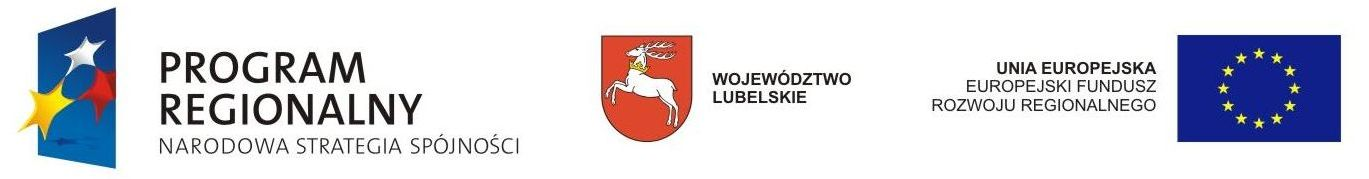 Regionalnego Programu Operacyjnego Województwa Lubelskiego na lata 2007-2013Załącznik Nr 4Dane dotyczące Wykonawcy[W przypadku składania oferty przez podmioty występujące wspólnie podać nazwy (firmy) i dokładne adresy wszystkich wspólników spółki cywilnej lub członków konsorcjum]Nazwa firmy ...................................................................................................................adres ................................................................................................................................Nr telefonu/faks ..............................................................................................................NIP ..................................................... REGON .............................................................Dane dotyczące ZamawiającegoGmina Janów Lubelskiul. Jana Zamoyskiego 5923 – 300 Janów LubelskiOŚWIADCZENIE O SPEŁNIENIU WARUNKÓW UDZIAŁU W POSTĘPOWANIUO ZAMÓWIENIE PUBLICZNE, O KTÓRYCH MOWA W ART.22 UST. 1 USTAWY PZPSkładając ofertę w postępowaniu o udzielenie zamówienia publicznego prowadzonym w trybie przetargu nieograniczonego na wykonanie instalacji solarnych w budynkach prywatnych 
i budynkach użyteczności publicznej zlokalizowanych na terenie gminy Janów Lubelski, w systemie „zaprojektuj i wybuduj”. Numer sprawy: PI.271.19.2013.MJ1oświadczamy, że spełniamy warunki udziału w postępowaniu określone szczegółowo w Specyfikacji Istotnych Warunków Zamówienia, dotyczące w szczególności: 
1) posiadania uprawnień do wykonywania określonej działalności lub czynności, jeżeli przepisy prawa nakładają obowiązek ich posiadania, 
2) posiadania wiedzy i doświadczenia, 
3) dysponowania odpowiednim potencjałem technicznym oraz osobami zdolnymi do wykonania zamówienia,
4) sytuacji ekonomicznej i finansowej.

Na potwierdzenie spełnienia wyżej wymienionych warunków do oferty załączamy  wszelkie dokumenty
i oświadczenia wskazane przez zamawiającego w Specyfikacji Istotnych Warunków Zamówienia.
……………………………………………………..(Podpis Wykonawcy/Pełnomocnika)………………………......., dnia .............................(Miejscowość i data)